Муниципальное бюджетное дошкольное образовательное учреждение«Детский сад №2 комбинированного вида» города ПикалёвоКонспект проектного музыкального занятияТема: «Моя малая Родина. Музыка Н.А.Римского-Корсакова»                                                            Подготовила и провела:                                                            музыкальный руководитель                                                            Скородумова Людмила Владимировна                                          г. Пикалёво«Человеку никак нельзя жить без Родины, как нельзя жить без сердца».                                                                                                   К. ПаустовскийАктуальность темы: Родина, Отчизна, малая Родина…В этих словах близки образы: матери и отца,  тех, кто дарит жизнь новому поколению. Воспитание чувства патриотизма у детей  формируется долго и сложно. Любовь к родным и друзьям, к детскому саду, к родному городу и отчему краю  формирует личность  ребенка своей страны.Необходимо ознакомить детей с родным краем: с историей и культурой, национальностью, географическим положением и природой, способствующих формированию у дошкольников  черт характера, которые помогают им стать патриотами и гражданами своей Родины. Все впечатления полученные в детстве о  своей малой родине, природе, об истории отчего  края остаются в памяти ребёна на всю жизнь.              Поэт Симоненко в стихотворении “Россия, моя Россия” пишет: “Россия моя Россия, любовь и надежда и грусть моя. Россия моя Россия, как лучшая песнь соловья…..”Как бы была не велика наша Родина, каждый человек  возвращается мыслями и памятью к своему отчиму дому с чувствами любви к родным местам, где прошло его детство, отрочество и юность.Цель проекта:Воспитание у детей патриотических чувств,  любви к Родине, отчиму краю; формирование умственных способностей к самостоятельному экспериментированию и развитие речевого  спланированного диалога, логически мыслить.Задачи проекта: Дать знания детям о родном городе Пикалеве, великих людях родного края.Познакомить с великим русским композитором Н.А. Римским – Корсаковым, прославившим наш край. Расширить знания детей о  музыкальных произведениях Н.А. Римского – Корсакова. Воспитывать любовь к родному городу, краю, умение видеть прекрасное, гордиться им. Воспитать у детей стремление знать свои «корни».Направления проектной деятельности:Информационный блок: Переработка теоретических материалов, создание презентации о великом композиторе и родном городе Пикалеве.Технологический блок: Разработка музыкально-развивающего конспекта занятия.Организационный блок: Создание предметно – развивающей среды в музыкальном зале и группе старших дошкольников, изготовление пособий.Вид проекта: познавательный, групповой.Участники: музыкальный руководитель, дети подготовительной  группы, родители воспитанников, воспитатели группы.Сроки реализации: год.Основной раздел программы: познавательное развитие.Разделы основной программы, используемые в проекте:  музыкальная деятельность,  развитие речи, изобразительная деятельность, игровая деятельность, занятия по ознакомлению с окружающим миром.Обеспечение проектной деятельности:Интернет  ресурсы, необходимые для выполнения проекта: foto.mail.ru>/voi-52/13241/13264.htmlФотогалерея    pro-tihvin.narod.ru.glava/foto2.htmlЭкскурсия в Тихвинский монастырь: дом – музей Римского-Корсакова.Подбор литературы и произведений русского народного творчества.Подбор иллюстраций, фотографий, Сбор разного вида бросового материала, Дидактические игры.Организация выставок книг, рисунков, поделок.Организация условий для открытых мероприятий (оформление групповой комнаты, музыкального зала).Условия реализации проекта: интерес детей и родителей, методические разработки,  интеграция со специалистами детского сада.Предполагаемый результат:   активное участие детей и педагогов в открытом музыкальном занятии; 
организация выставок, конкурсов, спортивно-патриотических мероприятиях с родителями и воспитанниками. 
Иметь собственное мнение на полученные знания, умение анализировать и откликаться на события, уметь помогать, быть дружными. 
Получение  знаний об истории родного Отечества.  Приобретение социального навыка общения с взрослыми. Цель: развивать у детей  музыкальный вкус через  знакомство с произведениями русского композитора Н.А. Римского-Корсакова; формировать творческую способность фантазировать через музыкальную деятельность; воспитывать и прививать  интерес к художественной культуре, формировать дружеские и гуманные взаимоотношения между детьми.Задачи.Обучающие:- поощрять  активность детей в музыкально-речевой деятельности, расширять словарный запас детей;- формировать знания детей о музыкальном искусстве и композиторе.Развивающие:- продолжать развивать слуховое внимание, память;-  учить эмоционально откликаться на  музыкальное произведение и выражать свои чувства и настроение;- развивать словарный запас, творческое воображение.Воспитательные:- воспитывать культуру слушания, любовь к музыке, желание заниматься музыкальной деятельностью.Интеграция образовательных областей: «Речевое развитие», «Познавательное развитие», «Социально-коммуникативное развитие», «Художественно-эстетическое развитие», «Физическое развитие».
Содержание образовательной области «Речевое развитие»: 
Использовать средства музыкально-речевой деятельности для обогащения содержания области «Музыка», закреплять результаты восприятия музыки.
Содержание образовательной области «Познавательное развитие»: 
 Формировать музыкальный кругозор детей.
Содержание образовательной области  «Социально-коммуникативное развитие»: 
Развивать свободное общение  по поводу музыки.
Формировать представления о чувствах и эмоциях, окружающем мире в  культуре и музыкальном искусстве.
Содержание образовательной области «Художественно-эстетическое развитие»: «Музыка» -  развивать музыкальность у детей, совершенствовать способность эмоционально воспринимать музыку.
Образовательная область «Физическое развитие»:  сохранять и укреплять физическое и психическое здоровье детей.

Программное содержание (задачи):- способствовать развитию навыков танцевальных движений, умения выразительно и ритмично в движениях передавать разный характер музыки; передавать в танце эмоционально-образное содержание;- обогащать музыкальные впечатления детей; вызвать яркий эмоциональный отклик при восприятии музыки;- совершенствовать певческие навыки и вокально-слуховую координацию; петь самостоятельно, коллективно с музыкальным сопровождением;- импровизировать шумовой и ритмический аккомпанемент на музыкальных инструментах;- формировать музыкальные способности: содействовать проявлению активности и самостоятельности.Оборудование: музыкальные инструменты, портрет композитора Н.А.Римскова-Корсакова, музыкальный центр, мультимедиа.Предварительная работа: познакомить с творчеством композитора Н.А.Римскова-Корсакова, разучивание песен, танцевальных композиций, беседы о Родине и малой родине.Ход непосредственно образовательной деятельности:Звучит музыка «Полёт шмеля» Н.А. Римского-Корсакова, в зал входят дети.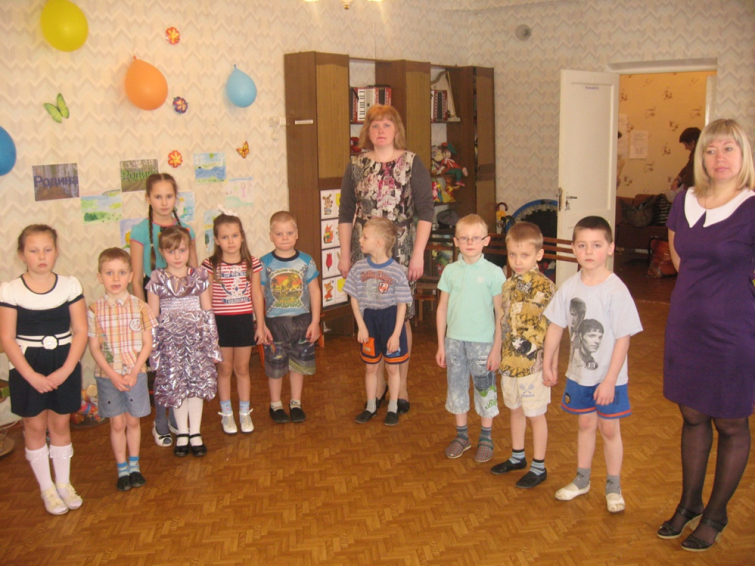 Муз.рук. Здравствуйте, дети. ( Дети поют-здороваются).  Давайте возьмёмся за руки и улыбнемся друг другу. Вы узнали музыку, которая звучала? (Ответы детей «Полёт шмеля»). Посмотрите, пожалуйста, на экран.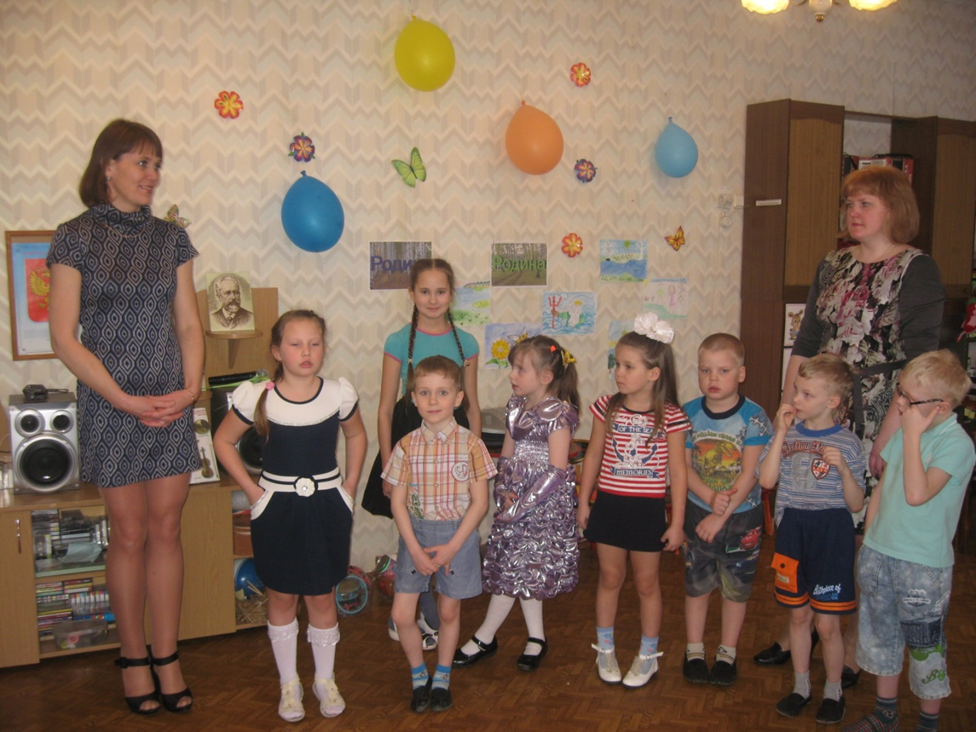  (Появляется 1 слайд-портрет Н.А.Римского- Корсакова.)  Вы узнали, кто изображён на экране? (Ответы детей). Николай Андреевич Римский-Корсаков - известный русский композитор-классик,  педагог, дирижёр, автор трудов об оркестре, музыкальный писатель.Сегодня мы поговорим о  Родина, вспомним великого композитора Н.А. Римского–Корсакова, нашего земляка, прославившего нашу большую Родину и наш родной край своей музыкой. 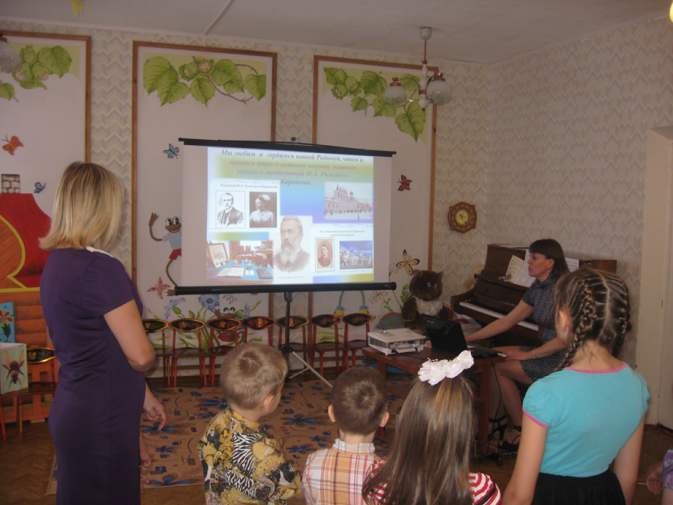 Дети, а как называется наша Родина, страна в которой мы живём? Дети: Россия!Появляется 2 слайд фото «Родина».Муз.рук. Наша Отчизна, наша Родина, наша малая Родина, наш край.  Мы называем так Родину  потому, что в ней из века в век живут наши отцы и деды; это место, где мы родились, это родной наш русский язык, на котором мы все с вами говорим. Наша огромная, сильная, дружная страна кормит всех хлебом, защищает всех нас и охраняет от врагов. Поэт Симоненко в стихотворении “Россия, моя Россия” пишет: “Россия моя Россия, любовь и надежда и грусть моя. Россия моя Россия, как лучшая песнь соловья…..”Как бы была не велика наша Родина, каждый человек  возвращается мыслями и памятью к своему отчиму дому с чувствами любви к родным местам, где прошло его детство, отрочество и юность.Дети подготовительной к школе группы читают стихи поэта Васильева:1.Россия… как из песни слово.Берёзок юная листва.Кругом леса, поля и реки,Раздолье, русская душа!2.Люблю тебя, моя Россия,За ясный свет твоих очей,За ум, за подвиги святые,За голос звонкий как ручей.3.Люблю, глубоко понимаюСтепей задумчивую грусть.Люблю всё то, что называютОдним широким словом Русь!Муз.рук. Россия, Россия – края дорогие,         Здесь издавна русские люди живут.         Они прославляют просторы родные         Раздольные русские песни поют!Дети исполняют песню-хоровод «Ходила младёшенька..» Н.А. Римского-Корсакова.Муз.рук. Дети, вы согласны, что народная песня красивая,  прекрасная, широкая, как река,  звонкая, как песня соловья. Появляется 3 слайд фото домика –музея, семьи Н.А.Римского-Крсакова.Николай Андреевич Римский-Корсаков (18 марта 1844 - 21 июня 1908) родился в городе Тихвине Новгородской губернии, там жил его отец, отставной губернатор. С детства Римский-Корсаков слушал русские народные песни, наблюдал старинные русские обряды. Муз.рук. «Человеку никак нельзя жить без Родины, как нельзя жить без сердца». Писал Константин  Паустовский. А как зовётся наша малая Родина? (Ответы детей: г.Пикалёво).  Правильно, а почему мы называем свой город малой Родиной? (Ответы детей).  Наши люди стараются преумножить богатство Родины, они много трудятся, чтобы жить лучше. Россия – это наш край, это наш город Пикалёво, это наш дом, это всё то, что нас окружает! Пусть звучит песня о нашей малой Родине.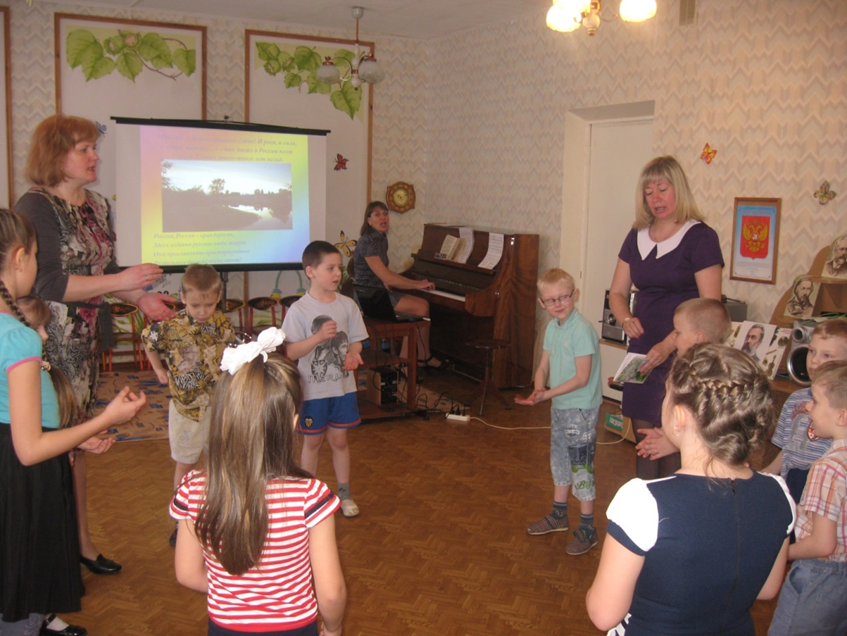 Появляется  4 слайд г. Пикалево  песня «Реченька».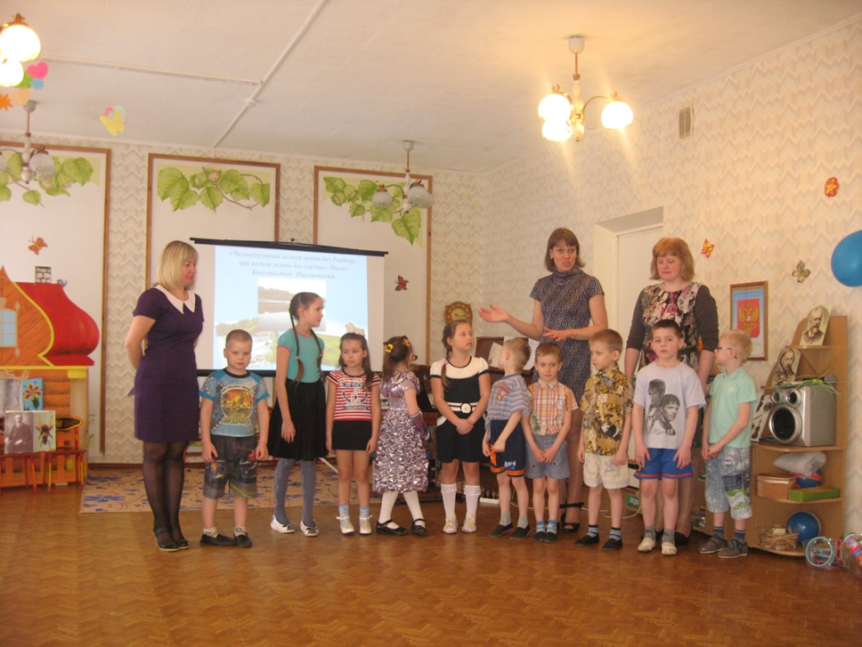  Муз.рук. Дети, Н.А. Римского-Корсакова с детских лет обучали фортепьянной игре, он рано стал сочинять музыку. Он прекрасно различал мелодии, которые ему пела мать. А  в возрасте трех лет бил в игрушечный барабан в такт, когда отец играл на фортепиано. Давайте мы возьмём  музыкальные инструменты и исполним  пьесу  в обработке Н.А.Римского-Корсакова  «Во саду ли в огороде».Появляется 5 слайд. Звучит оркестр .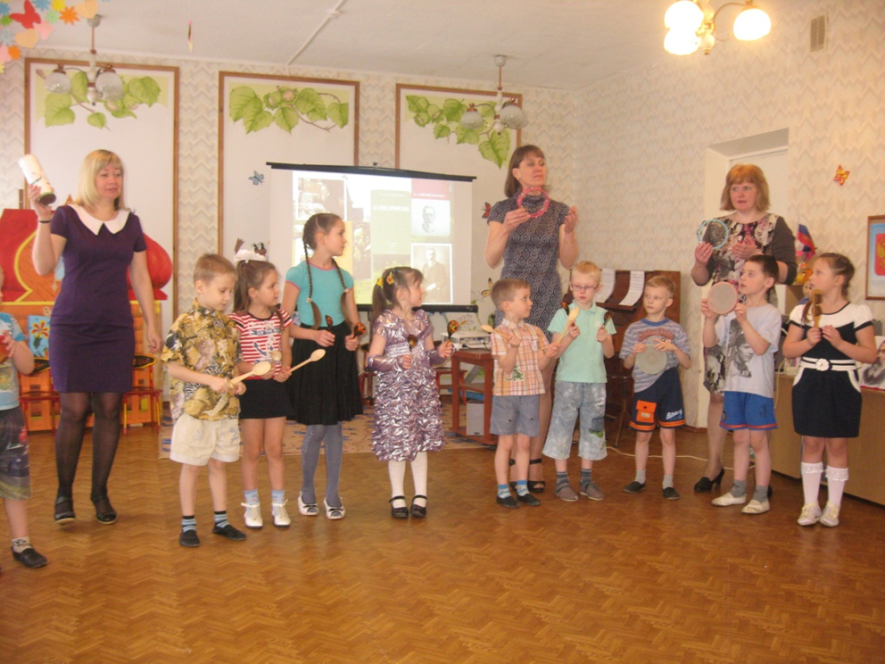 Муз.рук. (Появляется 6 слайд о родном крае.)Край наш обычный – леса и поля, Земли омыты грибными дождями,  Всё это наша родная земля,  Богом хранима, любимая нами…  Радуйтесь солнцу и тёплым лучам,  К храму идите дружнее за нами, 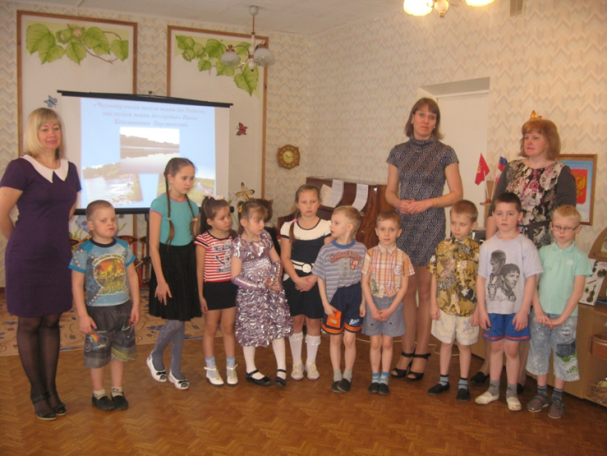  Счастья желайте надёжным друзьям,  Радуйтесь свету прожитого дня,  Небу, как чистый большой океан,  Жизнь дорога для тебя и меня,  Это великий родимый любимый  наш край!Появляется 7 слайд по творчеству композитора.Каждая страна мира имеет столицу, символы, традиции, историю, выдающихся людей, прославивших её. И мы с вами гордимся великим русским композитором Н.А.Римским - Корсаковым. Он - автор 15 опер, 3 симфоний, целого ряда симфонических произведений, инструментальных концертов, кантат, камерно-инструментальной, вокальной и духовной музыки. Музыка Н.А. Римского – Корсакова - русские традиции, впечатления, полученные в детстве. Музыкальная импровизация «Во поле берёза стояла..», исполняют девочки.Муз.рук. Какая красивая, величавая, могучая, сильная, бездонная музыка. Она охватывает всеми чувствами нас. Мы любим  и  гордимся нашей Родиной, чтим и помним нашего великого земляка, великого русского композитора Н.А. Римского - Корсакова.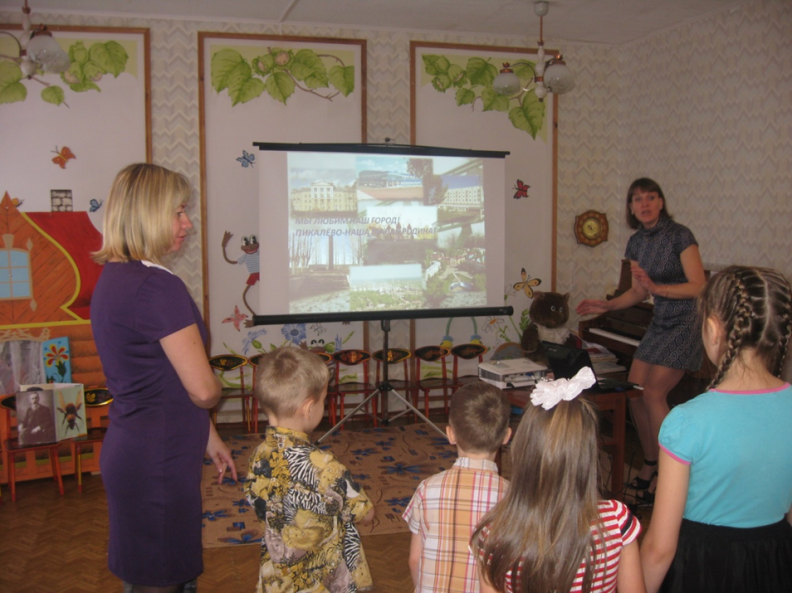 Появляется 8 слайд картинки о Родине, о творчестве композитора.Дети читают стихи.1.То берёзка, то рябина, Куст ракиты над рекой. Край родной, навек любимый, Где найдёшь ещё такой!2.От морей до гор высоких, Посреди родных широт — Всё бегут, бегут дороги, И зовут они вперёд.3.Солнцем залиты долины, И куда ни бросишь взгляд — Край родной, навек любимый, Весь цветёт, как вешний сад.4.Детство наше золотое! Всё светлей ты с каждым днём Под счастливою звездою Мы живём в краю родном!(А. Пришелец)Дети исполняют песню «Моя Россия», муз. Струве.  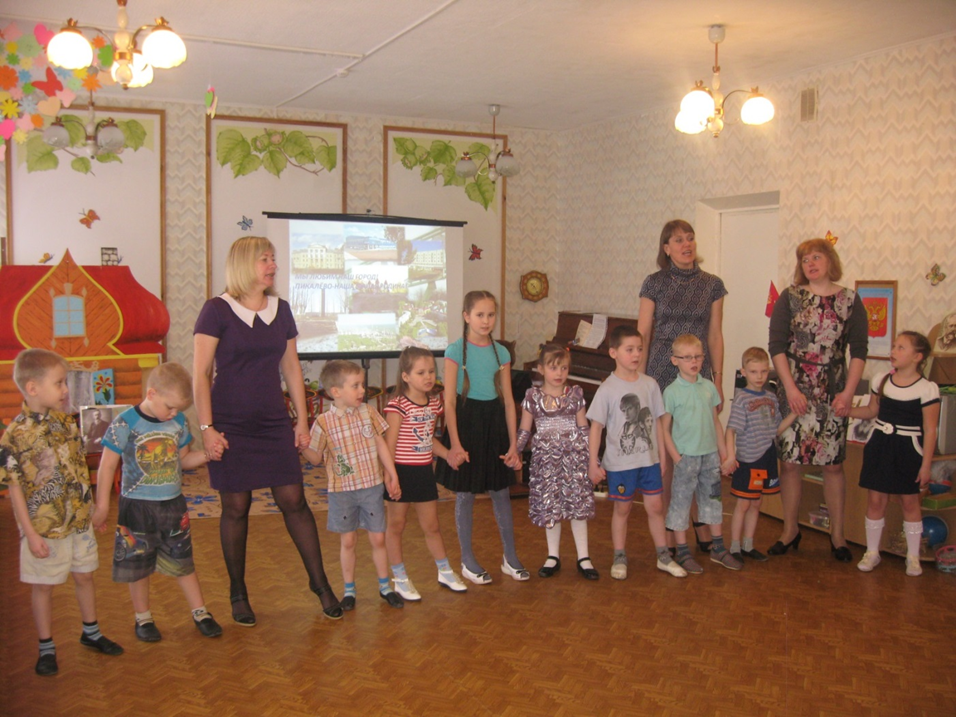 Дети прощаются и выходят из зала.